Position vs. Time graphs and sine wave fits for moon data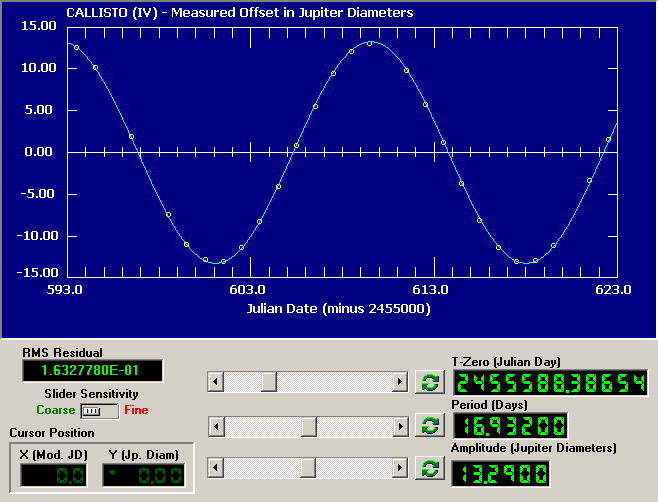 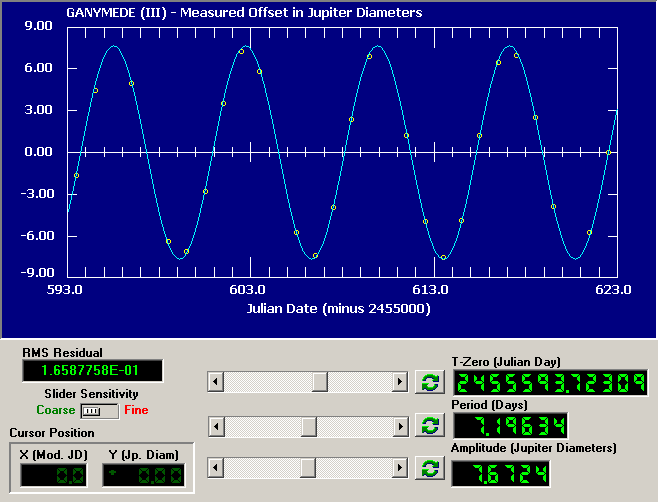 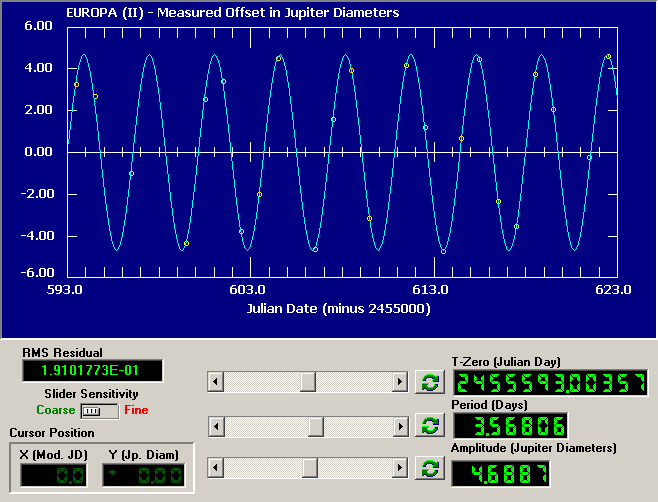 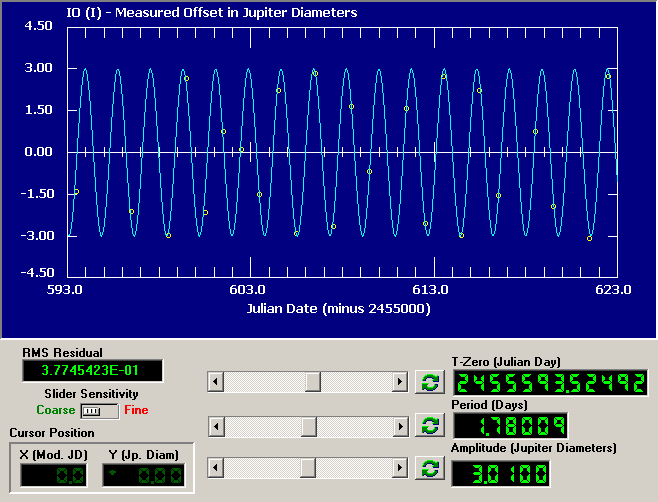 